9B UNIT 6 FINAL PROJECT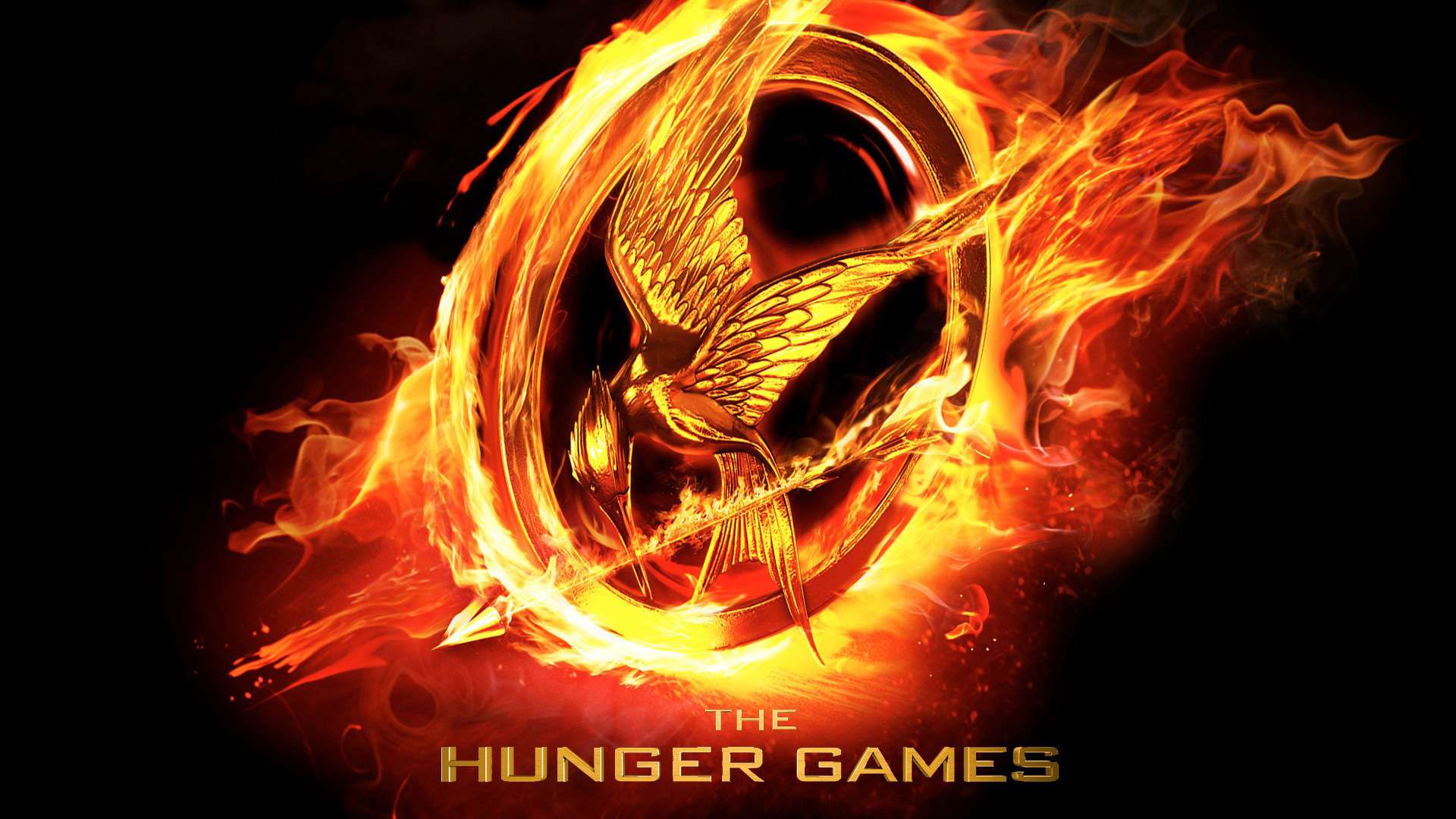 Create an Advertisement for the Hunger Games and District OneConstruct a brochure for The Capitol and The Hunger Games.   Your PURPOSE is to PERSUADE people to visit District One and attend The Hunger Games.Be as accurate as possible (though you may add details that may not have been disclosed in the novel, as long as it doesn’t take away from the facts in the story). Make sure to include: illustrations that accurately depict what this location looks like a description of what the location is likereasons why people should choose your location as a travel destination (you can be sarcastic or do this as a parody, if you’d like) Create your bochure:  Information ideasEvent highlights What are the Hunger Games and what is its history?What records setters will be there? What other interesting highlights will occur? Will there be any "firsts" at these games? Event detailsWhere are the host country and city located? Date of the gamesWhat is the emblem and symbols designed for these games? Host cityPicture of the city or a picture representing the gamesWhat other attractions are located in the city? How did the city and country prepare for the games? How are the games unique to this host city?AthletesHow many athletes will participate?Who will the star athletes be during these games? What colors and symbols represent each team?Who are the athletes representing the host district?Which district has the most successful athletes? The least likely to succeed?PersuasionWho is your target audience?Why would they enjoy these games?What other activities can they do at the game?Where can they stay when they are there?What are the benefits to visiting these games?